Uchwała Nr IV/19/2015Rady Powiatu Mławskiegoz dnia 23 lutego 2015 rokuw sprawie przyjęcia „Powiatowego Programu Korekcyjno –Edukacyjnego dla Osób Stosujących Przemoc w Rodzinie w Powiecie Mławskim na  lata 2015-2016”Na podstawie art. 12 pkt. 11 ustawy z dnia 5 czerwca 1998r. o samorządzie powiatowym     (DZ. U. z 2013, poz. 595 ze zm.) art. 19 pkt 16 ustawy z dnia 12 marca 2004 r. o pomocy społecznej (Dz. U. z 2013r., poz. 182 z ze zm.) art. 6 ust. 1 i ust. 4 pkt 2 ustawy  z dnia 29 lipca 2005 r.                              o przeciwdziałaniu przemocy w rodzinie (Dz.U. z 2005 r. Nr 180, poz. 1493 ze zm.) Rada Powiatu  Mławskiego uchwala co następuje:
§1 
Przyjmuje się „Powiatowy Program Korekcyjno-Edukacyjny dla Osób Stosujących Przemoc                                w Rodzinie w Powiecie Mławskim na lata 2015-2016”, stanowiący załącznik do niniejszej uchwały.  
§2
Wykonanie uchwały powierza się Zarządowi Powiatu Mławskiego.  
§3
Uchwała wchodzi w życie z dniem podjęcia.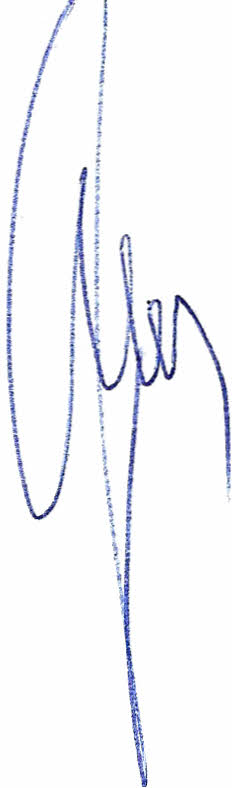                                                                                           Przewodniczący Rady Powiatu                                                                                                     Henryk AntczakUzasadnienieZgodnie z art. 6 ust. 4 pkt 2 ustawy z dnia 29 lipca 2005 o przeciwdziałaniu przemocy                      w rodzinie (Dz. U. z 2005r. Nr 180, poz. 1493 ze zm.) do zadań  z zakresu administracji rządowej realizowanych przez powiat należy w szczególności opracowywanie i realizacja programu oddziaływań korekcyjno –edukacyjnych dla osób stosujących przemoc w rodzinie.        Zadania z zakresu przeciwdziałania przemocy w rodzinie   w Powiecie   Mławskim realizuje przede wszystkim Zespół Ośrodków Wsparcia w Mławie.  
        Powiatowy Program Korekcyjno – Edukacyjny dla osób stosujących przemoc                           w rodzinie na lata 2015 -2016 został opracowany w celu zwiększenia skuteczności działań mających na celu minimalizowanie skutków zjawiska przemocy w rodzinie. Podstawowym celem działań programowych  jest pomoc osobom stosującym przemoc w rodzinie w zaprzestaniu stosowania przemocy.Program ten jest programem autorskim napisanym wspólnie przez osoby doświadczone w realizacji zajęć korekcyjno edukacyjnych dla osób stosujących przemoc zarówno w warunkach wolnościowych jak i izolacyjnych. Autorami programu są: Joanna Tańska, Jarosław Aftyka (realizatorzy programów na terenie Powiatu Mławskiego, Powiatu Piaseczyńskiego, Powiatu Sierpeckiego,  Aresztu Śledczego w Działdowie) oraz Katarzyna Wiśniewska i Marek Mietelski (realizatorzy programów korekcyjno –edukacyjnych na terenie Powiatu Pruszkowskiego).	Niniejszy program został opracowany w oparciu o dotychczasowy stan wiedzy oraz diagnozę zjawiska przemocy w rodzinie w powiecie mławskim i pruszkowskim.Program korekcyjno – edukacyjny przyjmuje możliwość realizacji w warunkach wolnościowych i w warunkach izolacyjnych. Niniejszy program korekcyjno – edukacyjny  jest eklektyczną formą oddziaływań, która skupia w sobie zarówno autorskie pomysły osób realizujących program, elementy procesu grupowego jak i doświadczenia takich nurtów pracy z osobami stosującymi przemoc jak: podejście skoncentrowane na rozwiązaniach, program z Duluth, Trening Zastępowania Agresji, terapia oparta na schematach w oparciu  o doświadczenia terapeutyczne osób prowadzących. Program będzie realizowany poprzez: psychoedukację na temat form przemocy, samoobserwację uczestników, ćwiczenia umiejętności społecznych, trening zachowań asertywnych, dyskusję grupową        Adresatami programu są osoby dorosłe zamieszkujące na terenie Powiatu Mławskiego, identyfikujące się z problemem przemocy domowej, skierowane przez lokalne instytucje tworzące system pomocy osobom uwikłanym w przemoc domową.     Program został przygotowany na lata 2015-2016. Opracowanie i realizacja programów korekcyjno-edukacyjnych dla osób stosujących przemoc w rodzinie należy do zadań w zakresie administracji rządowej realizowanych przez powiat. Środki na realizację i obsługę tego zadania zapewnia budżet państwa. W  związku  z  tym,  planowanie wydatków następuje na poziomie powiatów rokrocznie a realizacja programu uzależniona jest od wysokości środków przekazanych samorządowi powiatowemu z  budżetu państwa na ten cel. 9 grudnia 2014 roku  został złożony wniosek do Wydziału Polityki Społecznej Mazowieckiego Urzędu Wojewódzkiego w Warszawie o środki na rok 2015 na realizację programu oddziaływań korekcyjno –edukacyjnych dla osób stosujących przemoc w rodzinie na terenie Powiatu Mławskiego. Wnioskowana kwota – 8 460,00 zł.Projekt Programu został zaakceptowany przez  Wydział Polityki Społecznej Mazowieckiego Urzędu Wojewódzkiego w Warszawie.Załącznikdo uchwały  Nr IV/19/2015Rady Powiatu Mławskiegoz dnia 23.02.2015r.POWIATOWY PROGRAM KOREKCYJNO –EDUKACYJNY DLA OSÓB STOSUJĄCYCH PRZEMOC W RODZINIE W POWIECIE MŁAWSKIM NA LATA 2015-2016Spis treści:I. Wstęp ………………………………………………………………………………………3II.  Podstawa prawna………………………………………………………………………..6 III.  Cele i zawartość programu ……………………………………………………………6Cele programu ………………………………………………………………………6Zawartość programu ………………………………………………………………. 7Zakładane rezultaty …………………………………………………………………8IV.  Realizacja programu …………………………………………………………………   9Czas realizacji programu ………………………………………………………….. 92. Sposób realizacji programu ………………………………………………………    9      3.  Nabór i selekcja uczestników programu ………………………………………….9      4.  Reguły uczestnictwa w programie ……………………………………………… 10      5. Zadania związane z realizacją programu ………………………………………. 11      6.  Miejsce realizacji programu……………………………………………………… 11V.  Źródła finansowania programu……………………………………………………… 12VI.   Monitoring……………………………………………………………………………..12VII.  Zagrożenia realizacji programu i zakończenie ……………………………………13I. Wstęp	Zjawisko przemocy domowej jest zjawiskiem bardzo „demokratycznym”. Dotyka osoby bez względu na wiek, wykształcenie, stan zdrowia czy status społeczny. Definicja prawna zjawiska przemocy w rodzinie została zawarta w art. 2 ust. 2 ustawy z dnia 29 lipca 2005 r. o przeciwdziałaniu przemocy w rodzinie (Dz. U. z 2005 r.               Nr 180, poz. 1493 ze zm.), która stanowi, że jest to jednorazowe lub powtarzające się umyślne działanie lub zaniechanie naruszające prawa lub dobra osobiste członków rodziny,  w szczególności narażające te osoby na niebezpieczeństwo  utraty życia, zdrowia, naruszające ich godność, nietykalność cielesną, wolność, w tym seksualną, powodujące  szkody na ich zdrowiu fizycznym lub psychicznym, a także wywołujące cierpienia i krzywdy moralne u osób dotkniętych przemocą. Ustawa o przeciwdziałaniu przemocy w rodzinie oprócz zdefiniowania pojęcia przemocy w rodzinie nakłada na organy administracji rządowej i jednostki samorządu terytorialnego  zadania w zakresie przeciwdziałania przemocy w rodzinie, określając zakres pomocy  udzielanej osobom doznającym przemocy oraz zadania w zakresie oddziaływań korekcyjno – edukacyjnych dla osób stosujących przemoc w rodzinie.. Wiele podmiotów powołanych do pracy na rzecz osób uwikłanych w przemoc najczęściej zajmuje się niesieniem pomocy osobom doznającym przemocy                       w rodzinie lub też świadkom przemocy domowej. Mało powszechne jest podejmowanie pracy z osobą stosującą przemoc. Kontakt ze sprawcą przemocy często ogranicza się do wizyt dzielnicowego lub rozmowy przedstawicieli zespołu interdyscyplinarnego ds. przemocy z osobą stosującą przemoc.  Możliwość skorzystania przez sprawcę z pomocy psychologicznej, terapeutycznej lub udziału    w programie korekcyjno – edukacyjnym nie jest powszechna. Tymczasem w naszym przekonaniu powstrzymanie i zapobieganie zjawisku przemocy w rodzinie wymaga skupienia uwagi na obu stronach diady: osoba stosująca przemoc – osoba doznająca przemocy. Podejmowanie pracy na rzecz osób stosujących przemoc jest niewątpliwie trudnym zadaniem, wymagającym od osób niosących pomoc nie tylko wiedzy i umiejętności ale także predyspozycji i osobistej gotowości do takiego działania. Jako społeczeństwo jesteśmy gotowi  raczej potępiać sprawców. Naganność ich postępowania bardziej skłania do karania niż rozważania dlaczego to robią i pomocy w nabywaniu umiejętności radzenia sobie z agresją, emocjami, rozwiązywania konfliktów. Program korekcyjno – edukacyjny jest formą oddziaływania na sprawców w celu nauczenia ich samokontroli, kształtowania u nich  postawy partnerstwa i szacunku wobec bliskich oraz odpowiedzialności za popełnione czyny przemocowe.W wielu przypadkach stosowanie przemocy związane jest z nietrzeźwością sprawców. Alkohol osłabia racjonalną kontrolę nad zachowaniem ale nie powinien być obarczany bezpośrednią i wyłączną  odpowiedzialnością za występowanie przemocy w rodzinie. Odpowiedzialność za stosowanie przemocy leży po stronie osoby, która ją stosuje. Niemniej jednak faktem pozostaje, że osoba pod wpływem substancji psychoaktywnych ma osłabioną racjonalną kontrolę nad zachowaniem       i większą gotowość do reagowania złością. Istotną grupę wśród osób stosujących przemoc wobec bliskich stanowią osoby uzależnione od substancji psychoaktywnych. Program korekcyjno – edukacyjny w swojej konstrukcji powinien zawierać tematykę specyficzną dla tej grupy odbiorców. Poniższy program jest również próbą odpowiedzi na ten problem.Niejednokrotnie osoby stosujące przemoc w ogóle nie podejmują próby kontrolowania zachowań agresywnych a odpowiedzialność za ich występowanie przerzucają na ofiary. Niebagatelną rolę w stosowaniu przemocy mogą też odgrywać uwarunkowania biologicznie jak zdeterminowana gwałtowność i intensywność reagowania emocjonalnego, które wymykają się spod kontroli. Powyższe jednak nie usprawiedliwia sprawców i nie znosi z nich odpowiedzialności za krzywdzenie innych. Osoby stosujące przemoc z reguły  starają się znajdować uzasadnienie, usprawiedliwienie dla aktów przemocy. Szczególnie dotyczy to zaprzeczenia własnej odpowiedzialności za wyrządzone szkody i obarczania odpowiedzialnością ofiary. Zachowanie osób stosujących przemoc dodatkowo bywa wspierane przez  uwarunkowania kulturowe. Przez wieki bowiem przemoc w stosunku do kobiet                   i dzieci była akceptowana nie tylko obyczajowo ale i prawnie. Być może dlatego tak duże jest przyzwolenie społeczne na stosowanie przemocy w relacjach rodzinnych. Praca z całym systemem rodzinnym daje szansę na  niesienie skutecznej pomocy. Potrzebne są działania wzmacniające skuteczność ochrony ofiar przed sprawcami przemocy oraz działania powstrzymujące sprawców i prowadzące do zakończenia przemocy w rodzinie. Temu mają służyć programy korekcyjno-edukacyjne skierowane do  osób stosujących przemoc. Należy podkreślić, że pełnią one rolę pomocniczą. Podstawową rangę w przeciwdziałaniu przemocy domowej przypisuje się interwencji karno-administracyjnej. Takowa interwencja często jednak nie spełnia korektywnej roli w funkcjonowania rodziny z problemem przemocy.  Podmiotem powołanym do zapobiegania skutkom przemocy w rodzinie na terenie powiatu mławskiego jest Zespół Ośrodków Wsparcia w Mławie przy   ul. Słowackiego 18 . Placówka  realizuje zadanie określone w art. 6 ust.3 pkt. 1 oraz ust. 4 ustawy            z dnia 29 lipca 2005 r. o przeciwdziałaniu przemocy w rodzinie (Dz. U. z 2005 Nr 180, poz. 1493 ze zm.) w brzmieniu ustalonym ustawą z dnia 10 czerwca 2010 roku  o zmianie ustawy o przeciwdziałaniu przemocy w rodzinie oraz niektórych innych ustaw (Dz. U. z 2010 r. Nr 125, poz. 842).Powyższe stanowi, iż zadaniem  własnym powiatu jest opracowanie i wdrożenie do realizacji programu przeciwdziałania przemocy w rodzinie, natomiast zadaniem powiatu  z zakresu administracji rządowej  jest  tworzenie i prowadzenie specjalistycznych ośrodków wsparcia dla ofiar przemocy w rodzinie oraz opracowanie i wdrożenie do realizacji programu korekcyjno –edukacyjnego dla osób stosujących przemoc w rodzinie.Powiatowy program korekcyjno – edukacyjny dla osób stosujących przemoc                    w rodzinie na lata 2015 -2016 został opracowany w celu zwiększenia skuteczności działań mających na celu minimalizowanie skutków zjawiska przemocy w rodzinie oraz wzbogacony został o doświadczenia z realizacji zajęć korekcyjno - edukacyjnych dla osób stosujących przemoc realizowanych w poprzednich latach zarówno w warunkach wolnościowych jak i izolacyjnych.	Niniejszy program został opracowany przez pracowników Zespołu Ośrodków Wsparcia w Mławie i pracowników Zespołu Ośrodków Wsparcia w Piastowie                    w oparciu o dotychczasowy stan wiedzy oraz diagnozę zjawiska przemocy w rodzinie w powiatach mławskim i pruszkowskim.Program korekcyjno – edukacyjny przyjmuje możliwość realizacji w następujący sposób:A . w warunkach wolnościowych:B. w warunkach izolacyjnych: Program w obu formach zakłada przeprowadzenie konsultacji indywidualnych kwalifikujących do udziału w programie  (w liczbie 1 godziny edukacyjnej dla jednego kandydata), oraz 60 godzin edukacyjnych zajęć grupowych podzielonych na 10 spotkań po 6 godzin  edukacyjnych. Program prowadzony w formie dostosowanej do warunków wolnościowych przewiduje możliwość korzystania z konsultacji indywidualnych dla uczestników. W toku indywidualnych rozmów kwalifikujących do udziału w programie określa się motywację osób do wzięcia udziału w zajęciach, bada się stopień ich krytycyzmu wobec własnych zachowań, historię stosowania agresji, jej nasilenie, przejawy, ewentualny związek stosowanej agresji z nadużywaniem substancji psychoaktywnych, szacuje się skutki tejże agresji, dotychczas podejmowane próby radzenia sobie z zachowaniami agresywnymi i skuteczność tych prób. Dokładnie omawia się też warunki wzięcia udziału w programie i sporządza się pisemny kontrakt na udział w programie.II.  Podstawa prawna. Podstawą prawną do opracowania i realizacji programów korekcyjno-edukacyjnych dla osób stosujących przemoc w rodzinie stanowi art. 6 ust. 4 pkt. 2 ustawy z dnia 29 lipca 2005 r. o przeciwdziałaniu przemocy w rodzinie (Dz. U. z 2005 r. Nr 180, poz. 1493 ze zm.).Niniejszy program korekcyjno – edukacyjny  jest eklektyczną formą oddziaływań, która skupia w sobie zarówno autorskie pomysły osób realizujących program, elementy procesu grupowego jak i doświadczenia takich nurtów pracy z osobami stosującymi przemoc jak: podejście skoncentrowane na rozwiązaniach, program  z Duluth, Trening Zastępowania Agresji, terapia oparta na schematach w oparciu o doświadczenia terapeutyczne osób prowadzących. Program jest realizowany poprzez: psychoedukację na temat form przemocy, samoobserwację uczestników, ćwiczenia umiejętności społecznych, trening zachowań asertywnych, dyskusję grupową.III.  Cele i zawartość programu 1.  Cele programuPodstawowym celem działań programowych  jest pomoc osobom stosującym przemoc w rodzinie w zaprzestaniu stosowania przemocy poprzez edukację mającą na celu:zmniejszenie skali zjawiska przemocy w rodziniezwiększenie skuteczności ochrony osoby doznającej przemocy w rodziniezwiększenie skuteczności działań interwencyjnych i korekcyjnych wobec osób stosujących przemoc w rodzinieuświadomienie sprawcy przemocy czym jest przemocrozpoznawanie i zmianę zachowań typu przemocowego na rzecz partnerstwa.rozpoznawanie przez sprawcę przemocy sygnałów ostrzegawczych zapowiadających zachowanie przemocoweopracowanie „planu bezpieczeństwa” zapobiegającemu użyciu siły i przemocynabycie nowych umiejętności służących rozwiązywaniu sporów w rodzinie bez użycia agresji,naukę umiejętności partnerskiego układania stosunków w rodzinie oraz uczenie się korzystania z pomocy innych,naukę konstruktywnego wyrażania uczuć, kształtowanie umiejętności wychowawczych bez użycia przemocy trening umiejętności społecznych realizację własnych potrzeb w sposób nie krzywdzący innych osób.Cel podstawowy ukierunkowany jest na  rozpoznanie i zmianę zachowań i postaw osób stosujących przemoc w rodzinie. Program nie stanowi jednak formy osobistej psychoterapii sprawcy a jedynie koryguje jego niepożądane, szkodliwe zachowanie i postawy. Nie rezygnujemy jednak całkowicie z udzielania pomocy psychologicznej dla sprawców, która stanowi uzupełnienie oferty uczestnictwa w tym programie. 2.  Zawartość programu Zawartość merytoryczna programu skoncentrowana jest na osiągnięciu celu podstawowego i zawiera elementy, które dostarczają wiedzy, tworzą  okazje do poznania siebie oraz pozwalają na zmianę form myślenia i reagowania. Najważniejszymi z tych elementów są:1) Rozpoznanie diagnostyczne – uzyskanie i opracowanie informacji                                     o funkcjonowaniu każdego z uczestników, jego sytuacji życiowej oraz specyfice przemocy, której był sprawcą,2)  Edukacja  –  dobór treści edukacyjnych uwzględniających  cele programu oraz specyfikę uczestników obejmuje: -  społeczno-kulturowe źródła i okoliczności przemocy domowej (mity i stereotypy) -  definicje przemocy, jej rodzaje, formy i dynamikę, -  problemy władzy i kontroli w relacjach międzyludzkich,-  planowanie i rozwijanie samokontroli,-  rolę życia uczuciowego w funkcjonowaniu człowieka-  komunikację interpersonalną,-  promocję pozytywnych standardów i wartości,-  zaburzenia życia rodzinnego spowodowane uzależnieniami,-  wpływ przemocy domowej na zachowanie i psychikę dzieci,-  wychowywanie bez przemocy. 3) Ćwiczenia praktyczne – dostarczające korekcyjnych doświadczeń osobistych, zmieniających zachowania i postawy oraz rozwijające umiejętności samokontroli              i konstruktywnego współżycia.Tematyka zajęć:1. Przemoc – definicja, rodzaje przemocy, cykle przemocy.2. Złość – rola złości w życiu człowieka. Pozytywne i negatywne skutki3. Emocje- jak je przeżywać ? 4. Samokontrola i sposoby radzenia sobie ze złością, zapoznanie ze sposobem „stop przerwa”. Praca nad indywidualnym planem bezpieczeństwa.4. Czy można odbudować związek? Elementy integrujące: szacunek, wsparcie, zaufanie, szczerość, odpowiedzialność, partnerstwo, negocjowanie, sprawiedliwość.6. Rodzina jako wspólnota. Cechy zdrowej rodziny i rodziny dysfunkcyjnej.7. Zasady sprawiedliwej kłótni.8. i 9. Projekcja i omówienie filmu „Pręgi”10. Wychowywanie bez przemocy. Co znaczy „kochać i wymagać?”11. Jak stawiać granice dziecku? Czy karać? Co w zamian kar?12. Trudne aspekty rodzicielstwa - jak radzić sobie z własną złością, lękiem, rozczarowaniem.13. Podsumowanie i zakończenie programu.3.  Zakładane rezultaty Działania diagnostyczne, edukacyjne i ćwiczenia mają przyczynić się do:-  uświadomienia sprawcy czym jest przemoc,-  uzyskania przez niego świadomości własnych zachowań przemocowych wobec bliskich,-  nabycie nowych umiejętności służących rozwiązywaniu konfliktów i sporów w rodzinie bez używania agresji,-  nabycie umiejętności konstruktywnego wyrażania uczuć,-  nabycie umiejętności partnerskiego współdziałania w rodzinie oraz korzystania z pomocy innych.   IV.  Realizacja programu 1.  Czas realizacji programu Program korekcyjno-edukacyjny na terenie powiatu mławskiego prowadzony będzie   w latach 2015-2016 w warunkach wolnościowych.  W każdym roku prowadzenia programu zakłada się zrealizowanie 1 pełnego cyklu programu. 2. Sposób realizacji programu Program korekcyjno-edukacyjny dla sprawców przemocy domowej w formie dostosowanej do warunków wolnościowych w jednym cyklu zakłada przeprowadzenie konsultacji indywidualnych kwalifikujących do udziału w programie  (w liczbie 1 godziny edukacyjnej dla jednego kandydata), oraz 60 godzin edukacyjnych zajęć grupowych podzielonych na 10 spotkań po 6 godzin  edukacyjnych.  W warunkach wolnościowych istnieje możliwość przeprowadzenia 60 godzin edukacyjnych zajęć grupowych podzielonych na 20 spotkań po 3 godziny edukacyjne.Program prowadzony w formie dostosowanej do warunków wolnościowych przewiduje możliwość korzystania z konsultacji indywidualnych dla uczestników.3.  Nabór i selekcja uczestników programu Adresatami niniejszego programu są  sprawcy przemocy domowej, dlatego zasadniczym  warunkiem przyjęcia do programu  jest  uznanie przez nich faktu stosowania przemocy we własnej rodzinie. 1.  Uczestnikami programu mogą być:-   osoby samodzielnie zgłaszające się,-  osoby kierowane przez sąd, skazane za przestępstwo przeciwko rodzinie ze stwierdzeniem  sprawstwa  przemocy, korzystające z warunkowego zawieszenia wykonywania kary pozbawienia wolności,-  osoby kierowane przez organy ścigania objęte procedurą Niebieskiej Karty,-  osoby zobowiązane przez inne organy, instytucje i organizacje2.  Uczestnictwa w programie odmawia się:-  osobom z poważnymi zaburzeniami emocjonalnymi, w szczególności                             z zaburzeniami osobowości pogranicznej,-  chorym psychicznie,-  osobom uzależnionym od alkoholu i narkotyków z wyłączeniem osób, które przeszły lub są w trakcie podstawowego cyklu terapii uzależnień.  Odmowa uczestnictwa w programie następuje w czasie wstępnego rozpoznania diagnostycznego, prowadzonego w trakcie nurtu  pracy indywidualnej, które jest pierwszym etapem realizacji programu. Rozpoznanie indywidualnej sytuacji obejmuje zadania:-  rzeczywiste okoliczności skierowania do programu,-  określenie czy uczestnik programu aktualnie stosuje przemoc,- motywację kandydata do wzięcia udziału w programie,-  formy i okoliczności przemocowych zachowań oraz stopień krytycyzmu wobec tych     zachowań,-  historię zachowań przemocowych-  aktualną sytuację rodzinna i zawodową,-  cechy osobiste istotne dla pracy korekcyjnej,-  doświadczenie związane z nadużywaniem alkoholu i narkotyków,- historia pomocy medycznej i psychoterapeutycznej w zakresie zaburzeń psychicznych,-  kontakty z wymiarem sprawiedliwości.Uzyskane informacje objęte są zasadą poufności z wyjątkiem informacji wskazujących na popełnienie czynów zabronionych przez prawo. 4.  Reguły uczestnictwa w programie Przed przystąpieniem do II etapu programu uczestnicy podpisują kontrakt określający zasady uczestnictwa w programie.1.  Kontrakt zawiera:-  formalne wymogi systematycznej obecności na zajęciach wraz z określeniem sankcji za uchylanie się od udziału w programie,-  zobowiązanie do powstrzymania się od przemocowych zachowań w kontaktach z członkami rodziny i innymi ludźmi,-  zobowiązanie do powstrzymania się od spożywania alkoholu i zażywania substancji psychotropowych,-   obowiązek bezpiecznego i zgodnego z zasadami współżycia społecznego zachowania w trakcie uczestnictwa w zajęciach,-   uznanie osobistej odpowiedzialności za fakt stosowania przemocy w rodzinie 2.  Wobec osób, których uczestnictwo w programie związane jest z decyzją sądu policji lub prokuratury stosuje się powiadamianie tych organów o:-  przystąpieniu sprawcy przemocy do programu,-  każdej sytuacji uchylania się od udziału w programie,-  zakończeniu uczestnictwa w programie. 3.  Fakt uczestnictwa w programie osób dobrowolnie zgłaszających się jest objęty tajemnicą.4.   Realizator programu  Realizatorem programu korekcyjno-edukacyjnego dla sprawców przemocy domowej na terenie powiatu mławskiego jest samorząd powiatu mławskiego w  imieniu  którego działa Zespół Ośrodków Wsparcia w Mławie będący faktycznym realizatorem niniejszego programu                  5. Zadania związane z realizacją programu Zadania związane z realizacją programu obejmują:     -  nadzór nad realizacją programu zgodnie z założonymi celami i działaniami            nakierowanymi na osiągnięcie zakładanych rezultatów,-  rekrutację uczestników programu, -   obsługę finansową programu,-   monitoring programu,-   pozyskiwanie partnerów w realizacji programu i współpracę z nimi.  W związku z tym, że oddziaływanie korekcyjno-edukacyjne wobec osób stosujących przemoc w rodzinie mają charakter programów działań  edukacyjnych i korekcyjnych ukierunkowanych na zmianę zachowań i postaw tych osób zajęcia prowadził będzie zespół w składzie: kobieta i  mężczyzna.6.  Miejsce realizacji programu1. Program korekcyjno-edukacyjny dla osób stosujących przemoc w rodzinie realizowany  w warunkach wolnościowych prowadzony będzie w pomieszczeniu użyczanym przez Zespół Ośrodków Wsparcia w Mławie od Poradni Psychologiczno – Pedagogicznej w Mławie przy ul. Wyspiańskiego 82.  Rzeczywisty nabór uczestników oraz indywidualne zajęcia diagnostyczne odbywać się będą w siedzibie KPP Mława przy ul Sienkiewicza.3.  Zajęcia grupowe organizowane będą w  pomieszczeniu użyczanym przez Zespół Ośrodków Wsparcia w Mławie od Poradni Psychologiczno – Pedagogicznej w Mławie przy ul. Wyspiańskiego 8.4.  Partnerzy programu:Założenia programowe w skutecznym osiąganiu założonych celów i rezultatów przewidują współpracę z instytucjami i organizacjami, którymi są:-  Ośrodki Pomocy Społecznej, -  Kuratorzy zawodowi,-  Policja-  Rodziny uczestników programu.V.  Źródła finansowania programuOpracowanie i realizacja programów korekcyjno-edukacyjnych dla osób stosujących przemoc w rodzinie należy do zadań w zakresie administracji rządowej realizowanych przez powiat. Środki na realizację i obsługę tego zadania zapewnia  więc  budżet państwa. W  związku  z  tym,  planowanie wydatków następuje na poziomie powiatów rokrocznie a realizacja programu uzależniona jest od wysokości środków przekazanych samorządowi powiatowemu z  budżetu państwa na ten cel. Na 2015 rok  został złożony wniosek o środki  na realizację programu oddziaływań korekcyjno –edukacyjnych dla osób stosujących przemoc w rodzinie do Wydziału Polityki Społecznej Mazowieckiego Urzędu Wojewódzkiego w Warszawie. Wnioskowana kwota – 8 460,00 zł. Na 2016 rok wniosek zostanie złożony w grudniu 2015 roku - zgodnie z zasadami finansowania realizacji programów oddziaływań korekcyjno – edukacyjnych dla osób stosujących przemoc w rodzinie ustalonymi przez Mazowiecki Urząd Wojewódzki w Warszawie.VI.   MonitoringRealizacja programu jest ściśle związana z działaniami monitorująco -  kontrolnymi, które stanowią część nadzoru na jego realizacją. System monitorowania obejmuje: -  postęp względem zaplanowanych założeń, działań i rezultatów programu,-  zachowanie związane z przemocą u osób uczestniczących w programie w trakcie jego trwania oraz do 1 roku po jego zakończeniu. Monitorując program będziemy szukać odpowiedzi na pytania:-  czy podejmowane działania prowadzą do osiągnięcia celu finalnego,-  czy program wymaga przeformułowania działań,-  czy adresaci programu zachowują się zgodnie z oczekiwaniami.Celem monitoringu jest sprawdzenie czy zaplanowane działania w końcowym efekcie są użyteczne dla odbiorców i współodbiorców, którymi w tym przypadku są rodziny osób stosujących przemoc.Do oceny skuteczności działań programowych niezbędna jest współpraca                          z partnerami programu, szczególnie tymi, którzy realizują programy przeciwdziałania przemocy i ochrony ofiar przemocy w rodzinie.Wnioski z monitoringu realizacji programu będą służyły do ewaluacji programu oraz ewentualnego zaplanowania innej oferty pomocowej dla osób stosujących przemoc    w rodzinie.VII.  Zagrożenia realizacji programu i zakończenieProgram korekcyjno - edukacyjny dla osób stosujących przemoc realizowany przez Zespół Ośrodków Wsparcia w Mławie, to ułożony w określonym czasie ciąg działań zmierzających do wybranej, specyficznej grupy odbiorców, wymagający zaangażowania środków rzeczowych, ludzkich i finansowych. Realizacja założeń programowych wiąże się nierozerwalnie  z ryzykiem wystąpienia zjawisk czy działań, które mogą mieć negatywne skutki dla przebiegu całego programu lub jego poszczególnych części. Najistotniejsze zagrożenia wiążą się z brakiem wystarczającej ilości zewnętrznych środków finansowych, od których realizacja programu jest zależna. Ponadto, zagrożeniem dla programu może być brak dostatecznego zainteresowania adresatów uczestnictwem w jego działaniach.                                                                                 Przewodniczący Rady Powiatu                                                                                             Henryk Antczak